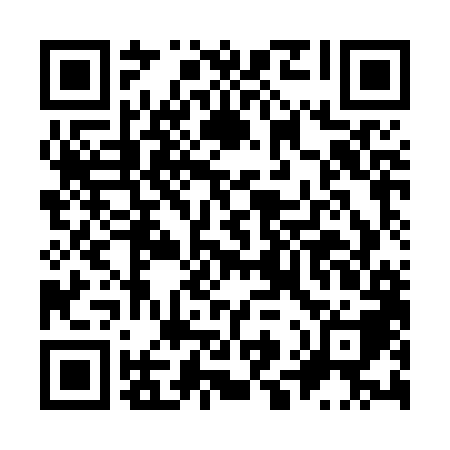 Ramadan times for Adıyaman, TurkeyMon 11 Mar 2024 - Wed 10 Apr 2024High Latitude Method: Angle Based RulePrayer Calculation Method: Diyanet Isleri Baskanligi TurkeyAsar Calculation Method: ShafiPrayer times provided by https://www.salahtimes.comDateDayFajrSuhurSunriseDhuhrAsrIftarMaghribIsha11Mon5:275:276:4412:373:576:316:317:4212Tue5:255:256:4212:373:576:326:327:4313Wed5:245:246:4112:363:586:336:337:4414Thu5:225:226:3912:363:586:336:337:4515Fri5:215:216:3812:363:596:346:347:4616Sat5:195:196:3612:353:596:356:357:4717Sun5:185:186:3512:354:006:366:367:4818Mon5:165:166:3312:354:006:376:377:4919Tue5:145:146:3212:354:016:386:387:5020Wed5:135:136:3012:344:016:396:397:5121Thu5:115:116:2912:344:016:406:407:5222Fri5:105:106:2712:344:026:416:417:5323Sat5:085:086:2612:334:026:426:427:5424Sun5:065:066:2412:334:026:436:437:5525Mon5:055:056:2312:334:036:446:447:5626Tue5:035:036:2112:324:036:456:457:5727Wed5:015:016:1912:324:046:466:467:5828Thu5:005:006:1812:324:046:466:467:5929Fri4:584:586:1612:324:046:476:478:0030Sat4:564:566:1512:314:056:486:488:0231Sun4:554:556:1312:314:056:496:498:031Mon4:534:536:1212:314:056:506:508:042Tue4:514:516:1012:304:056:516:518:053Wed4:504:506:0912:304:066:526:528:064Thu4:484:486:0712:304:066:536:538:075Fri4:464:466:0612:304:066:546:548:086Sat4:454:456:0412:294:076:556:558:097Sun4:434:436:0312:294:076:566:568:108Mon4:414:416:0212:294:076:566:568:119Tue4:404:406:0012:284:076:576:578:1210Wed4:384:385:5912:284:086:586:588:13